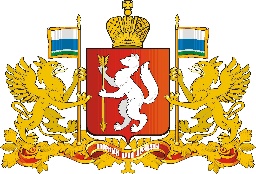 Об организации работы по выявлению личной заинтересованности у работников государственного казенного учреждения Свердловской области «Фонд имущества Свердловской области» при осуществлении закупокВ соответствии с Федеральным законом от 25 декабря 2008 года
№ 273-ФЗ «О противодействии коррупции», методическими рекомендациями Минтруда России по проведению в федеральных государственных органах, органах государственной власти субъектов Российской Федерации, органах местного самоуправления, государственных внебюджетных фондах и иных организациях, осуществляющих закупки в соответствии
с Федеральным законом от 5 апреля 2013 года № 44–ФЗ «О контрактной системе в сфере закупок товаров, работ, услуг для обеспечения государственных и муниципальных нужд» для организации работы, направленной на выявление личной заинтересованности работников при осуществлении закупокПРИКАЗЫВАЮ:1. Назначить заместителя председателя – Зарипову Любовь Геннадьевну (далее – ответственный специалист) ответственной за работу по выявлению личной заинтересованности, которая приводит или может привести к конфликту интересов у работников  государственного казенного учреждения Свердловской области «Фонд имущества Свердловской области» (далее - учреждение), при осуществлении закупок в соответствии с Федеральным законом от 5 апреля 2013 года № 44-ФЗ «О контрактной системе в сфере закупок товаров, работ, услуг для обеспечения государственных и муниципальных нужд».2. Установить, что работниками, участвующими в закупочной деятельности (далее – закупки) являются:работники, входящие в состав контрактной службы учреждения;члены комиссии по осуществлению закупок;работники, занимающие должности заместителей председателя, начальников отделов, заместителей начальников отделов, выступающие в качестве инициаторов закупок.3. Утвердить форму декларации о возможной личной заинтересованности работника учреждения, участвующего в закупочной деятельности, согласно приложению № 1 к настоящему приказу.4. Утвердить в качестве критериев выбора закупок с высокими коррупционными рисками закупки учреждения:с начальной (максимальной) ценой контракта свыше 500 тысяч рублей;у единственного поставщика (подрядчика, исполнителя) с ценой договора более 100 тысяч рублей;по итогам которых заключаются государственные контракты с одним и тем же поставщиком (подрядчиком, исполнителем).5. Заместителю руководителя контрактной службы учреждения ежемесячно, до 5 числа месяца, следующего за отчетным, представлять ответственному специалисту следующую информацию об участниках закупок – поставщиках (подрядчиках, исполнителях) с учетом                            пункта 4 настоящего приказа:1) юридическом лице: наименование, фирменное наименование (при наличии),  место нахождения, почтовый адрес, идентификационный номер налогоплательщика (при наличии) членов коллегиального исполнительного органа, лица, исполняющего функции единоличного исполнительного органа юридического лица;2) физическом лице: фамилия, имя, отчество, место жительства.	6. Ответственному специалисту:1) организовать работу в соответствии с Методическими рекомендациями Минтруда России по проведению в федеральных государственных органах, органах государственной власти субъектов Российской Федерации, органах местного самоуправления, государственных внебюджетных фондах и иных организациях, осуществляющих закупки в соответствии с Федеральным законом от 5 апреля 2013 года № 44–ФЗ                «О контрактной системе в сфере закупок товаров, работ, услуг для обеспечения государственных и муниципальных нужд»;2) обеспечить проведение анализа соблюдения положений законодательства Российской Федерации о противодействии коррупции - анализ работников учреждения, участвующих в закупочной деятельности, а также поставщиков, подрядчиков, исполнителей, определенных по результатам закупок, в соответствии с планом мероприятий учреждения по противодействию коррупции, а также по поручению Министерства по управлению государственным имуществом Свердловской области. Результаты проведенного анализа соблюдения положений законодательства Российской Федерации о противодействии коррупции оформляются отчетом по итогам проведенного анализа. 3) обеспечить проведение анализа соблюдения положений законодательства Российской Федерации о противодействии коррупции - анализ работников учреждения, участвующих в закупочной деятельности, а также поставщиков, подрядчиков, исполнителей, определенных по результатам закупок, с учетом требований, установленных законодательством Российской Федерации, в частности, положений законодательства о персональных данных;4) письменно уведомлять председателя учреждения и руководителя контрактной службы учреждения о выявлении фактов, свидетельствующих о нарушении требования, установленного пунктом 9 части 1 статьи 31 Федерального закона от 5 апреля 2013 года № 44–ФЗ «О контрактной системе в сфере закупок товаров, работ, услуг для обеспечения государственных и муниципальных нужд» не позднее двух рабочих дней, следующих за днем обнаружения таких фактов.7. На период временного отсутствия ответственного специалиста
его полномочия в соответствии с настоящим приказом возложить на  заместителя председателя – Останину Анну Геннадьевну.8. На период временного отсутствия заместителя руководителя контрактной службы его полномочия в соответствии с настоящим приказом возложить на работника контрактной службы учреждения – Дмитриеву Анастасию Игоревну.9. Контроль исполнения настоящего приказа оставляю за собой.Председатель                                                                                          Д.А. СавинНастоящим подтверждаю, что:– данная декларация заполнена мною добровольно и с моего согласия;– все указанные вопросы мне понятны;– мои ответы и любая пояснительная информация являются полными,
правдивыми и правильными.ПРАВИТЕЛЬСТВО СВЕРДЛОВСКОЙ ОБЛАСТИГосударственное казенное учреждение Свердловской области«ФОНД ИМУЩЕСТВА СВЕРДЛОВСКОЙ ОБЛАСТИ»ПРИКАЗг. Екатеринбург«15» декабря 2021 г.                                                                                  № 33Приложение № 1к приказу от_________________ № _____Приложение № 1к приказу от_________________ № _____Приложение № 1к приказу от_________________ № _____ФормаДекларацияо возможной личной заинтересованности работника государственного казенного учреждения Свердловской области «Фонд имущества Свердловской области»  участвующего в закупочной деятельностиПеред заполнением настоящей декларации мне разъяснено следующее:– содержание понятий «конфликт интересов» и «личная заинтересованность»;– обязанность принимать меры по предотвращению и урегулированию
конфликта интересов;– порядок уведомления о возникновении личной заинтересованности
при исполнении должностных обязанностей, которая приводит или может привести
к конфликту интересов;– ответственность за неисполнение указанной обязанности.Декларацияо возможной личной заинтересованности работника государственного казенного учреждения Свердловской области «Фонд имущества Свердловской области»  участвующего в закупочной деятельностиПеред заполнением настоящей декларации мне разъяснено следующее:– содержание понятий «конфликт интересов» и «личная заинтересованность»;– обязанность принимать меры по предотвращению и урегулированию
конфликта интересов;– порядок уведомления о возникновении личной заинтересованности
при исполнении должностных обязанностей, которая приводит или может привести
к конфликту интересов;– ответственность за неисполнение указанной обязанности.Декларацияо возможной личной заинтересованности работника государственного казенного учреждения Свердловской области «Фонд имущества Свердловской области»  участвующего в закупочной деятельностиПеред заполнением настоящей декларации мне разъяснено следующее:– содержание понятий «конфликт интересов» и «личная заинтересованность»;– обязанность принимать меры по предотвращению и урегулированию
конфликта интересов;– порядок уведомления о возникновении личной заинтересованности
при исполнении должностных обязанностей, которая приводит или может привести
к конфликту интересов;– ответственность за неисполнение указанной обязанности.Декларацияо возможной личной заинтересованности работника государственного казенного учреждения Свердловской области «Фонд имущества Свердловской области»  участвующего в закупочной деятельностиПеред заполнением настоящей декларации мне разъяснено следующее:– содержание понятий «конфликт интересов» и «личная заинтересованность»;– обязанность принимать меры по предотвращению и урегулированию
конфликта интересов;– порядок уведомления о возникновении личной заинтересованности
при исполнении должностных обязанностей, которая приводит или может привести
к конфликту интересов;– ответственность за неисполнение указанной обязанности.ДаНетЯвляетесь ли Вы или Ваши родственники членами органов
управления (совета директоров, правления) или исполнительными руководителями (директорами, заместителями директоров т.д.)Являетесь ли Вы или Ваши родственники членами органов
управления (совета директоров, правления) или исполнительными руководителями (директорами, заместителями директоров т.д.)Собираетесь ли Вы или Ваши родственники стать членами
органов управления или исполнительными руководителями,
работниками, советниками, консультантами, агентами
или доверенными лицами (как на основе трудового,
так и на основе гражданско-правового договора) в течение
ближайшего календарного годаСобираетесь ли Вы или Ваши родственники стать членами
органов управления или исполнительными руководителями,
работниками, советниками, консультантами, агентами
или доверенными лицами (как на основе трудового,
так и на основе гражданско-правового договора) в течение
ближайшего календарного годаВладеете ли Вы или Ваши родственники прямо
или как бенефициар акциями (долями, паями) или любыми
другими финансовыми инструментами какой-либо организацииВладеете ли Вы или Ваши родственники прямо
или как бенефициар акциями (долями, паями) или любыми
другими финансовыми инструментами какой-либо организацииСобираетесь ли Вы или Ваши родственники стать владельцем
акций (долей, паев) или любых других финансовых инструментов в течение ближайшего календарного года в какой-либо
организацииСобираетесь ли Вы или Ваши родственники стать владельцем
акций (долей, паев) или любых других финансовых инструментов в течение ближайшего календарного года в какой-либо
организацииИмеете ли Вы или Ваши родственники какие-либо
имущественные обязательства перед какой-либо организациейИмеете ли Вы или Ваши родственники какие-либо
имущественные обязательства перед какой-либо организациейСобираетесь ли Вы или Ваши родственники принять на себя
какие-либо имущественные обязательства перед какой-либо
из организацией в течение ближайшего календарного годаСобираетесь ли Вы или Ваши родственники принять на себя
какие-либо имущественные обязательства перед какой-либо
из организацией в течение ближайшего календарного годаПользуетесь ли Вы или Ваши родственники имуществом,
принадлежащим какой-либо организацииПользуетесь ли Вы или Ваши родственники имуществом,
принадлежащим какой-либо организацииСобираетесь ли Вы или Ваши родственники пользоваться
в течение ближайшего календарного года имуществом,
принадлежащим какой-либо организацииСобираетесь ли Вы или Ваши родственники пользоваться
в течение ближайшего календарного года имуществом,
принадлежащим какой-либо организацииИзвестно ли Вам о каких-либо иных обстоятельствах,
не указанных выше, которые свидетельствуют о личной
заинтересованности или могут создать впечатление, что Вы
принимаете решения под воздействием личной
заинтересованностиИзвестно ли Вам о каких-либо иных обстоятельствах,
не указанных выше, которые свидетельствуют о личной
заинтересованности или могут создать впечатление, что Вы
принимаете решения под воздействием личной
заинтересованностиЕсли Вы ответили «да» на любой из указанных вопросов, просьба
изложить ниже информацию для рассмотрения и оценки обстоятельств.«___» ____________ 20__ г.____________________________________________(подпись и Ф.И.О. лица, представляющего декларацию)«___» ____________ 20__ г.____________________________________________(подпись и Ф.И.О. лица, принявшего декларацию)